BURSA ULUDAĞ ÜNİVERSİTESİ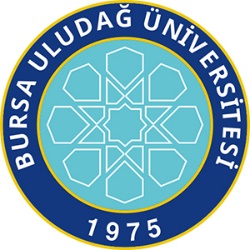 FEN-EDEBİYAT FAKÜLTESİPSİKOLOJİ BÖLÜMÜ2019-2020 EĞİTİM-ÖĞRETİM YILI YAZ OKULU DENKLİK TALEPLERİ SONUÇLANAN ÖĞRENCİLER (Bursa Uludağ Üniversitesi’nde Başka Bölüm ya da Fakülteden Ders Almak İsteyen Öğrenciler İçin)(Güncelleme Tarihi: 16.07.2020)Öğrenci NumarasıÖğrencinin Adı-SoyadıBursa Uludağ Üniversitesi Başka Bölüm ya da Fakülteden Almak İstediği Dersin Kodu ve AdıDersin Psikoloji Bölümündeki KarşılığıSonuç081311068Hameeda QiyamiEKO2203EKO1202 Betimsel İstatistik (İktisadi ve İdari bilimler Fakültesi)MAT2089 İstatistik IUygun bulunmuştur. Onaylandı.0816110108Vahide ÖmerTRH1004  Kültür Tarihi (Fen-Edebiyat Fakültesi)TRH1074 Kültür Tarihi IIUygun bulunmuştur. Onaylandı081811011Zeynep Ayça ÇalımEKO2203EKO1202 Betimsel İstatistik (İktisadi ve İdari bilimler Fakültesi)EKO2209 İstatistik IUygun bulunmuştur. Onaylandı081811142Fatih ÇapaFLS 1001 Felsefeye Giriş(Fen-Edebiyat Fakültesi-Felsefe Bölümü)FLS 1001Felsefeye GirişUygun bulunmuştur. Onaylandı081811142Fatih ÇapaIKT1203 İktisada Giriş (İktisadi ve İdari bilimler Fakültesi)IKT1004 Ekonomiye GirişUygun bulunmuştur. Onaylandı081811142Fatih ÇapaFEN1006 Biyoloji I (Eğitim Fakültesi)BYL1188 Modern BiyolojiUygun bulunmamıştır. RED 081711133Fatma GulushovaTRH1004  Kültür Tarihi (Fen-Edebiyat Fakültesi)TRH1073 Kültür Tarihi IUygun bulunmamıştır. RED081711133Fatma GulushovaFLS 1001 Felsefeye Giriş(Fen-Edebiyat Fakültesi-Felsefe Bölümü)FLS 1001Felsefeye GirişUygun bulunmuştur. Onaylandı081711110Elnara TemelFLS 1001 Felsefeye Giriş(Fen-Edebiyat Fakültesi-Felsefe Bölümü)FLS 1001Felsefeye GirişUygun bulunmuştur. Onaylandı081911142Farah AghayevaFLS 1001 Felsefeye Giriş(Fen-Edebiyat Fakültesi-Felsefe Bölümü)FLS 1001Felsefeye GirişUygun bulunmuştur. Onaylandı081811122Madina MusazadeFLS 1001 Felsefeye Giriş(Fen-Edebiyat Fakültesi-Felsefe Bölümü)FLS 1001Felsefeye GirişUygun bulunmuştur. Onaylandı081811122Madina MusazadeTRH1004  Kültür Tarihi (Fen-Edebiyat Fakültesi)TRH1074 Kültür Tarihi IIUygun bulunmuştur. Onaylandı081711138Sabina ArslanovskaTRH1004  Kültür Tarihi (Fen-Edebiyat Fakültesi)TRH1073 Kültür Tarihi IUygun bulunmamıştır.RED081711138Sabina ArslanovskaFLS 1001 Felsefeye Giriş(Fen-Edebiyat Fakültesi-Felsefe Bölümü)FLS 1001Felsefeye GirişUygun bulunmuştur. Onaylandı081811147Defne TunalıFLS 1001 Felsefeye Giriş(Fen-Edebiyat Fakültesi-Felsefe Bölümü)FLS 1001Felsefeye GirişUygun bulunmuştur. Onaylandı081711098Samet KorkmazTRH1004  Kültür Tarihi (Fen-Edebiyat Fakültesi)TRH1073 Kültür Tarihi IUygun bulunmamıştır.RED081811039Yiğit EkmekciIKT1203 İktisada Giriş (İktisadi ve İdari bilimler Fakültesi)IKT1004 Ekonomiye GirişUygun bulunmuştur. Onaylandı081711097Fatma Nur MuhacirTRH1004  Kültür Tarihi (Fen-Edebiyat Fakültesi)TRH1074 Kültür Tarihi IIUygun bulunmuştur. Onaylandı081711049Derya ÇarTRH1004  Kültür Tarihi (Fen-Edebiyat Fakültesi)TRH1074 Kültür Tarihi IIUygun bulunmuştur. Onaylandı081711049Derya ÇarFLS1001 Felsefeye Giriş(Fen-Edebiyat Fakültesi-Felsefe Bölümü)FLS1001 Felsefeye Giriş IUygun bulunmuştur. Onaylandı081911082Asude Beyza UçucuTRH1003  Kültür Tarihi (Fen-Edebiyat Fakültesi)TRH1073 Kültür Tarihi IUygun bulunmuştur. Onaylandı